GREENWOOD PUBLIC SCHOOL,ADITYAPURAMOUR MOTTO-DEVELOPMENT WITH DELIGHTSYLLABUS FOR TERM-2 (2018-19) CLASS- VI          GREENWOOD PUBLIC SCHOOL ADITYAPURAM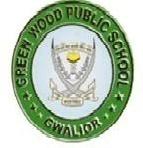 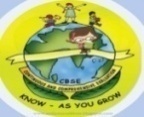  OUR MOTTO – DEVELOPMENT WITH DELIGHTSYLLABUS FOR TERM-2 (2018–19) CLASS VIIGREENWOOD PUBLIC SCHOOL ADITYAPURAM       OUR MOTTO – DEVELOPMENT WITH DELIGHT        SYLLABUS FOR TERM-2 (2018–19)   CLASS VIIISUBJECTSYLLABUSENGLISHLiteratureP-II 1. A Glimpse of the Dracula.2. Future Technologies.3. The Child Returns.Term -II 1. Lawley Road 2. As you like itENGLISHWriting SkillsP-II Letter of complaint , Diary WritingTerm II- speech, Notice, Story Writing.ENGLISHGrammarP-II order of Adjectives, Articles, Verbs, Modals, Simple Tenses, Continuous  tenses, Perfect Tenses.Term II-Verbs transitive and Intransitive, Active and Passive Voice, Subject Verb Agreement ,Adverbs, Preposition, Conjunction and Indirect Speech.ENGLISHGroup RecitationP-II 1. The Walrus and the carpenter. 2.  The Recycling Rap.Term II1. Lines written in Early Spring.2. Woodman, Spare that Tree.HINDIवसंत1)टिकट अलबम 2 ) झाँसी की रानी कविता 3) संसार पुस्तक है 4) लोकगीत5) नौकर 6) वन के मार्ग में कविता 7) सॉंस सॉंस में बॉसव्याकरणविशेषण, क्रिया,काल,अव्यय,संज्ञा,अनेक शब्दो के लिए एक शब्द,विलोम शब्द, eqgkojs&fojke fpUgAपठनकौशलअपठित गधांश ,  पधांशलेखनकौशलओपचारिक  , अनोपपचारिक  पत्र , सूचना लेखनमौखिकक्षमताआशु भाषणMATHEMATICSP-II  Ch-7(Fractions), Ch-8 (Decimals) Term- II Ch-9 (Data Handling), Ch10 (Mensuration), Ch-11 (Algebra), Ch-12 (Ratio & Proportion), Ch-13 (Symmetry)SANSKRIT10- बालहठ:, 11-  vlR;L; परिणाम:, 12- धन्या iqण्यमयी xM+k, 13 fo|k;k% प्रशंसा, 14- लोभः uk”kL; dkj.ke~ , 15- मित्रं प्रतिपत्रम 16- चतुरः वानरः, 17- भाग्यपर: मत्स्यः, 18 प्रयाण xhre~ Aव्याकरणसंधि, सर्वनाम शब्दों के रूप, धातुरूप, प्रमुख धातुए, संख्यावाची शब्दSCIENCEP-II  Ch-9 Form and  movement in animalsCh-10 Habitat of the living(G.D)Ch-11 Measurement and motion Term- II Ch-12 Fun with magnetsCh-13 Light, shadows and reflectionCh-14 Electricity and circuitsCh-16 Air Around us(GD)Ch- 17 Garbage in garbage out. SOCIAL SCIENCEHistoryP-II – Ch- 7. New Questions And Idea Ch-8. Ashoka , The Emperor Who Gave Up War Term II - Ch 9. Vital Villages , Thriving Towns Ch-10. Traders , Kings And Piligrims Ch -11. New Empires And Kingdoms Ch-12. Building , Paintings And Books ( G.D )GeographyP-II Ch 5. Major Domains Of The Earth Term II - Ch 6. Major Landforms Of The Earth Ch 7. Our Country India (G.D) Ch 8. India Climate Vegetation And WildlifeCivicsP-II CH 5. Panchayati Raj ( G.D )Term II - CH 6. Rural AdministrationCH 7. Urban Administration CH 8. Rural Livelihood CH 9. Urban LivelihoodCOMPUTERP-II Ch-5 (Working in Ms Excel 2013) , Ch-6 (Formatting in Ms Excel).Term II Ch-7(Lets learn QBasic), Ch-8 (Setting upon internet connection), Ch-9(Mailing mails)GKCh-14 to Ch-27MORAL VALUESMORAL VALUESCh-7 to Ch-12SUBJECTSSYLLABUSENGLISHActive Teach FramesP-II  The Ghost,Gulli – Danda,Sonnet 106,Magic Bus Term II - As I Grew Older, Going To School, Ballad of the Tempest, The Dear Departed.Writing SkillsP-II Story Writing , Diary Entry Term II - Letter  of complaint .GrammarP-II Transitive and Intransitive verbs, Active and Passive verbs, Subject Verb Enrichment ,Modals and Auxillaries , Direct and Indirect Speech, Position of Adverbs, More on Adverbs.Term II – Preposition, Conjunctions, Kinds of Phrases, Kinds of Clauses,Simple, Complex & Compound sentences, Synthesis & Transformation of sentences.Group RecitationP-II  Sonnet 106Term II –  As I grew OlderHINDIबसंत10) अपूर्व अनुभव   ११) रहीम के दोहे  १२) कंचा  १३) एक तिनका (कविता )  १४) खान - पान की बदलती तस्वीर  १५)   नीलकंठ  १६) भोर और बरखा  १७) वीर कुवेर  सिंह  १८) संघर्ष के कारण में तुनकभीजाज  हो गया   १९) आश्रम का अनुमानित व्यय   २०) विप्लव  गायनलेखनकौशलओपचारिक  , vukSipkfjd  पत्र , अनुच्छेद लेखन व्याकरणअनेक शब्दों के लिए एक शब्द  , समास , क्रिया , विशेषण , अव्यय , काल  एवं वाच्य , शब्द भंडार , मुहावरे व्  लोकोकितयाँ , विराम चिह्नपठनकौशलअपठित x|ka'k ] अपठित i|ka'kAमौखिकसवांद , कविता वाचन ="हम पंछी  उन्मुक्त गगन के  "MATHMATICSP II : Ch- 8 Comparing Quantities, Ch-9 Rational numbersTerm II : Ch-10 practical geometry, Ch-11 perimeter and area,  Ch-12 Algebraic expressions, Ch-13 exponents and power,  Ch-14 symmetry, Ch-15 Visualising solid shapes.SANSKRITसंस्कृत भारतीपाठ 10 तपोदत कथा, पाठ 11 पितरं प्रति पत्रं पाठ 12 कन्यकुमारी पाठ 13 यक्ष युधिस्ठिर संवाद पाठ 14 कुमारस्य यायः पाठ 15 सम्वायोर हि दुर्जय पाठ 16 तिथिज्ञानं पाठ 17 शठं प्रति_____पाठ 18 ज्ञानवर्धकाः श्लोकः पाठ 19 व्यव्हार वाक्यव्याकरणप्रत्यय, शब्दरूप, धातुरूप, पर्यायवाची, विलोम, अव्ययSCIENCEP –II: Ch-9 Respiration in Organisms,Ch-10 Transport of Substances in Animals and Plants, Ch- 11 Respiration in plants Term – II Ch-12 to Ch-18SOCIAL SCIENCEHistoryP –II Ch- 6 Towns, traders and crafts person Ch-7 Tribes, nomads and settled communities Ch-8 Devotional paths to divine Term – II Ch-9 The making of regional culture Ch-10 Eighteenth century political formationCivicsP –II Ch- 6 Understanding media Ch- 7 Understanding advertisingTerm – II Ch-8 Market around us Ch- 9 A shirt in the marketCh- 10 Struggle for equalityGeography P –II Ch- 6 Natural vegetation and wildlifeCh-7 Human environment- settlement, transport and communicationTerm – II Ch- 8 Human environment interaction- tropical and subtropicalCh-9 Life in temperate grasslandCh-10 life in desertCOMPUTERP  II :Ch- 5 Adobe Flash CS5Ch-6 More in Q:BasicTerm II : Ch- 7 graphic and sound in Q-Basic Ch- 8 adobe Photoshop CSS: An introduction Ch-9 More about Adobe Photoshop toolG. K.Ch-15 to 29MORAL VALUESMORAL VALUESCh-8 to 13SUBJECTSSYLLABUSENGLISHActive Teach FramesP-II The Letter A, The Art of Blogging, Term -II God’s own country, GG Grandpa, Ann Gets a guardian , Virtual Game.Writing Skills Story Writing ,Letter of complaint , Diary Writing.GrammarP-II Modals, Non-finite verbs, Transitive and Intransitive verbs, Active and passive voice, Subject- verb agreement, preposition. Term -II Conjunctions, Interjections, Punctuation, Direct and Indirect Speech, Kinds of phrases, kinds of Clauses, Simple Compound and complex sentences, synthesis and transformation of sentences. Reading SkillsComprehension.Group RecitationP-II Money madness, The slave’s Dream, Term -II Palanquin Bearers, The Rime of the Ancient MarinerHINDIबसंतपाठ १० - कामचोर ११) जब flusek ने बोलना सीखा  १२) सुदामाpfjr १३) जहाँ पहिया है  १४) अकबरी  लोटा  १५) सुर के पद , १६) पानी की कहानी १७) बाज और साँपलेखनकौशलओपचारिक  , अनोपपचारिक  पत्र , विज्ञापन लेखन , अनुच्छेद  लेखनव्याकरणसंधि, काल एवं वाच्य, शब्द भंडार, समास, वाक्य fopkj विराम चिन्ह, मुहावरे एवं लोकोक्तियाँमौखिकदीवानों की हस्ती ”कविता” आशु भाषणMATHMATICSCh-8 Comparing  Quantities, Ch-9 Algebraic Identies, Ch-10 Visualising Solid shapes, Ch-11 Menstruation , Ch-12 Exponento & Powers Ch-13 Direct & Indirect Proportions, Ch-14 Factorisation , ch-15 Introduction of Graph, Ch-16 Playing with Numbers.SANSKRITपाठ 9 सिद्धिमंत्र पाठ 10 केन की वर्धते, पाठ 11 बालकः सर्वदमन:, पाठ 12 कि तुर्त: जानाति भवान? पाठ 13 सूक्तय, पाठ 14 देश्भाक्तः चन्द्रशेकर:, पाठ 15 विश्वव धुत्वम पाठ 16 नारी गौरवम, पाठ 17 रामवनगमनमव्याकरणपर्यायवाची, विलोम, धातुरूप, सर्वनाम शब्द रूप, प्रत्यय उपसर्ग, अव्ययSCIENCEP-II Ch -14  Some natural phenomena, Ch –5  Combustion and fossil fuels, Ch - 7   Cell structure and functionTerm -II - Ch -15  Light, Ch -16  Stars and the solar system, Ch -13  Chemical effects of electric current, Ch -9   Reproduction, Ch -8   Age of adolescence, Ch-17  Human intervention in natural phenomenaSOCIAL SCIENCEHistoryP -II L-7  Weavers, Iron, smelters & factory owners.  L-8 Civilising the “Native” Education the Nation L-9 Women , Caste, & Reform.Term -II L-10 The changing world of visual Arts. L-11 The Making of the National Movement L-12  India after Independence.CivicsP -II L-6 Understanding our criminal Justice system L-7 Understanding Marginalisation Term -II L-8 Confronting Marginalisation  L-9 Public Facilities  L-10 Law and Social Justice.Geography P - II Industries, Human Resources . Term -II (Ch-5 and 6)COMPUTERP -II Ch-5 More about Visual BasicCh-6 Understanding HTMLTerm –II Ch-7 More HTML commandsCh-8 List and Images in HTMLCh-9 Digital World.G. K.P-II Ch-16-21Term II – Ch-22-30MORAL VALUESMORAL VALUESCh-8 to 13